Booking Form*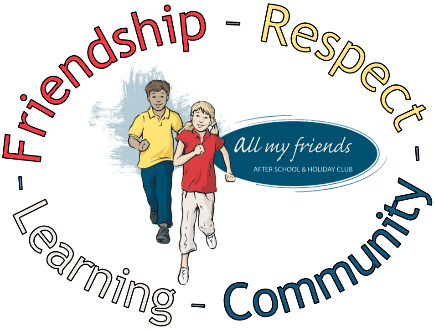 October Half Term Holiday Club 2020Open Monday 25th October – Friday 29th October 2021At Barnwood C of E Primary SchoolFor children aged Reception to 12 years old.Closing date for bookings is Friday 15th October.Terms and ConditionsBookings will be confirmed upon receipt of a completed and signed booking form, accompanied by full payment. We reserve the right to deny admission to the club in the event of non-payment.Sibling Rates apply to the eldest child if a younger sibling attends All My Friends Holiday Club at the same time.Cancellations will be refunded in full when at least 2 weeks’ written notice is received and at 50% when 1-2 weeks’ notice is given. Cancellations within 7 days will not be refunded unless the setting is advised to close by Public Health England due to an outbreak of Covid-19.We will only be offering an 8am-6pm and 9am-3pm sessions.Please enter your required session dates and use one form per child.Session ChargesOctober 2021 Trips*To book a place, please complete and sign this booking form and send it to Holiday Club, All My Friends Childcare, 87 Barnwood Road, Gloucester, GL2 0SF, email it to ASC@allmyfriendschildcare.co.uk,  or hand it in person to the Manager at the Club.Date Received: _____________________________________ (For Office Use)Full Payment Received: ______________________________ (For Office Use)Child Allergy/Intolerance Recorded: ___________________ (For Office Use)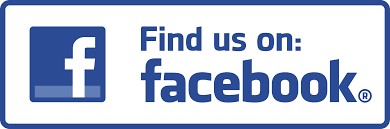 www.allmyfriendschildcare.com 	Child’s Full NameAge in YearsDateDayAll Day()Short Day()Session Cost £Special Instructions/Trips Required.25th October  Monday26th October Tuesday27th October  Wednesday 28th October Thursday29th OctoberFridayTotal Cost  £Payment method (please circle)BACS: Sort Code 20-33-83 Account Number 60684716 (Reference child’s name)CashVoucherHoliday Full Day (8am-6pm)£32.00Holiday Full Day Sibling£30.00‘Short Day’ Session (9am-3pm)£27.00‘Short Day’ Session Sibling£26.00TripDate and TimeCostSpacesSpecial InstructionsTick to bookBooster Seat Required?Over Farm SpooktacularTuesday 26th October 9am-1pm£13.0014Bring suitable clothing, ie warm clothes, waterproofs and wellies.Halloween Fancy Dress DiscoWednesday 27th October 1pm StartN/AunlimittedWear your best fancy-dress outfit!N/AAces Mini Golf at Dobbie’s Garden CentreThursday 28th October9am-1pm£8.5014Bring suitable clothing, i.e. warm clothes, waterproofsPlease note any allergies or intolerances that your child has:Office use only: Child details recorded on the control list? Signed:Date:Telephone Number Email Address:(so we can contact you regarding your booking).